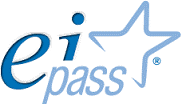 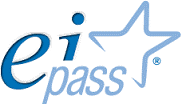 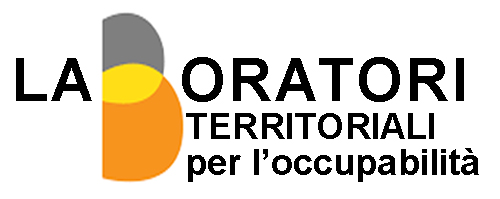 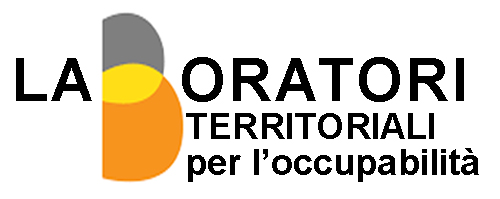 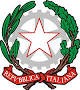 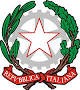 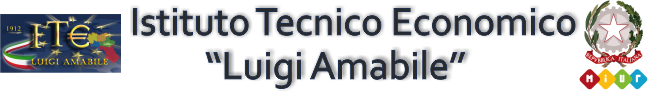 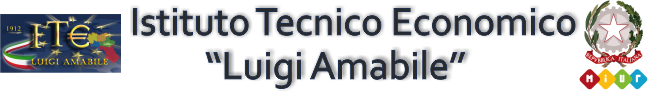 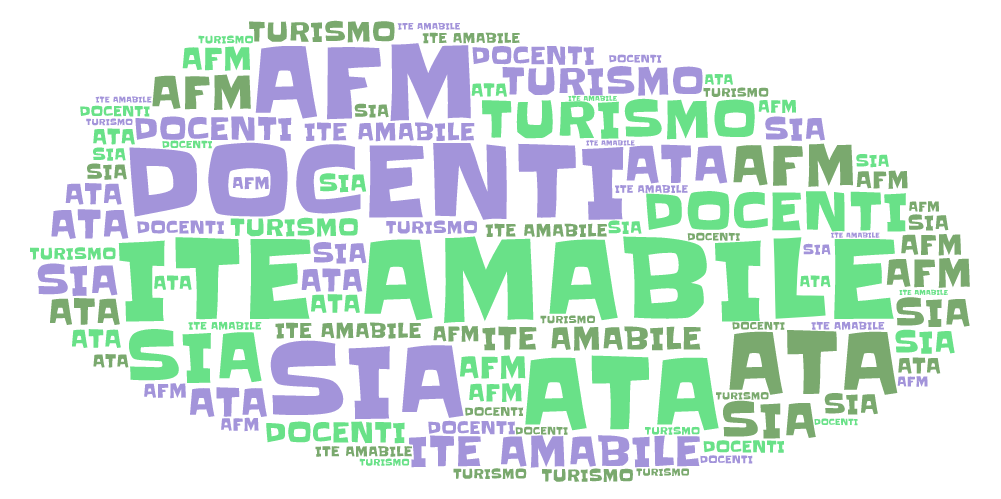 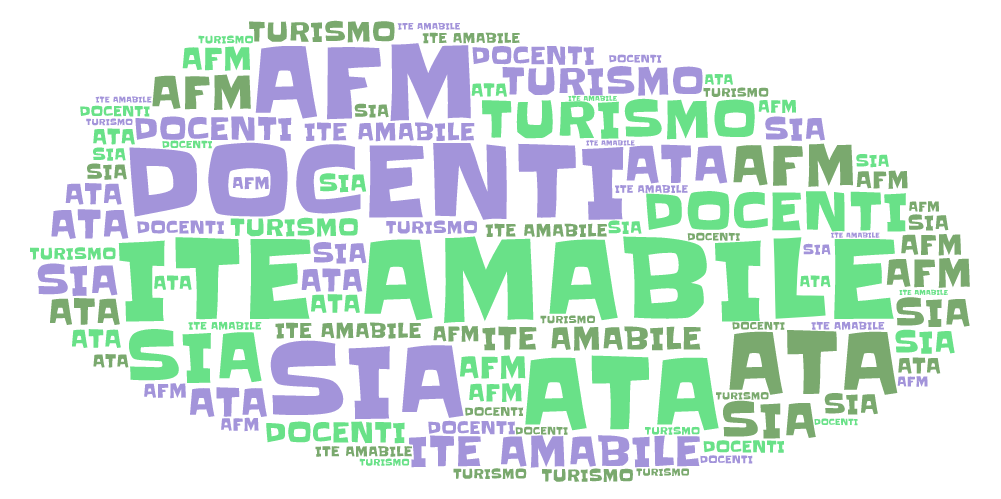 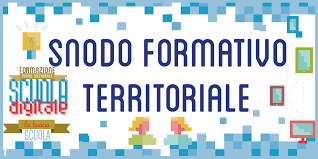 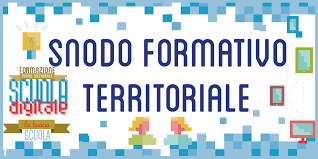 VIA MORELLI E SILVATI – 83100 AVELLINO -EMAIL AVTD03000B@ISTRUZIONE.IT –  AVTD03000B@PEC.ISTRUZIONE.ITSITO   WEB    WWW.ITEAMABILE.EDU.ITTEL. 0825 -1643269C.M. AVTD03000B – C.F. 80007850649  -CODICE UNIVOCO UFLIHDAl Dirigente Scolastico dell’ITE l. Amabile di Avellino AUTORIZZAZIONE DEI GENITORIIl/La sottoscritto/a ___________________________________________________ genitore/esercente la patria potestà dell’alunno/a__________________________________________ della   classe_______   sez._________  .AUTORIZZA suo/a figlio/alla partecipazione RAPPRESENTAZIONE TETRALEDICHIARAdi essere a conoscenza del programma dell’uscita, come espressamente chiarito nella presente autorizzazione; di essere a conoscenza che il costo della rappresentazione teatrale è pari ad euro 9, da versare al botteghino in loco;di esonerare l’Istituto e gli insegnanti da ogni responsabilità, per iniziative prese dall’alunno al di fuori delle istruzioni impartite dal/dai docenti accompagnatori; di aver edotto il/la figlio/a sulle direttive impartite o che impartirà/anno il/i docente/i accompagnatore/i e si impegna a far in modo che il/la ragazzo/a mantenga un comportamento adeguato alla disciplina di gruppo; di assumersi la responsabilità patrimoniale per i danni che dovessero essere causati alle persone o alle cose dal comportamento non corretto del/la figlio/a.di essere a conoscenza che il/la proprio/a figlio/a alla fine della rappresentazione teatrale farà autonomamente rientro alla propria abitazione. Data, _______________________                        	Firma dello studente 		                                                 Firma dei genitori  	______________________ 				_________________________________ *Indicare gli estremi del documento di uno dei genitori: (nome cognome) ___________________________ Carta di identità n.______________________rilasciata______________________scadenza____________Si allega documento di riconoscimento di uno dei due genitoriDESTINAZIONE 		TEATRO PARTENIO AVELLINOGIORNO		         22 APRILE 2024 RAPPRESENTAZIONE 	SPETTACOLO TEATRALE DAL TITOLO “NON SIAMO ISOLE”LUOGO DI RITROVOTEATRO PARTENIOORARIO DI RITROVO      ORE 8.20 ORARIO DI RIENTRO              ALLA FINE DELLO SPETTACOLO GLI ALUNNI FARANNO RIENTRO AUTONOMO ALLE LORO ABITAZIONI